Geometry Part 2								Name ___________________________SOL Reporting Category 2:  TrianglesChoose the best answer for each question.Use ΔXYZ to answer questions 1 and 2.	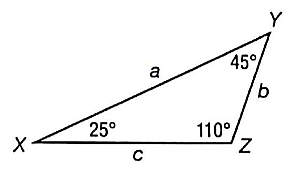 Which of the following best describes ΔXYZ?Acute isosceles triangleAcute scalene triangleObtuse isosceles triangleObtuse scalene triangleWhich statement about this triangle is true?Side XZ is the shortest side.Side YZ is the shortest side.Side XZ is the longest side.Side YZ is the longest side.Amandine is making a pizza in the shape of a triangle.  One side is 12 inches long, and another side is 24 inches long.  Which of the following could be the length of the third side?40 in.36 in.26 in.10 in.What is the measure of each angle in an equiangular triangle?30456090Use ΔGHI below to answer questions 5 and 6.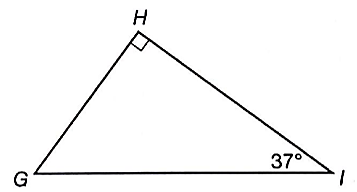 What is m∠G?536390143Which of the following inequalities shows the correct relationship between the sides of ΔGHI?HI < GH < GIGH < GI < HIGI < HI < GHGH < HI < GITwo sides of a triangle measure 21 inches and 23 inches.  If the third side of the triangle measures x inches, which of the following shows the range of possible values for x?0 < x < 440 < x < 212 < x < 232 < x < 44Which of the following could not be the lengths of the three sides of a triangular garden?18 ft, 30 ft, 12 ft16 ft, 16 ft, 30 ft15 ft, 28 ft, 14 ft18 ft, 18 ft, 18 ftThe diagram below shows the triangular route of an airplane.  Order x, y, and z from smallest to largest.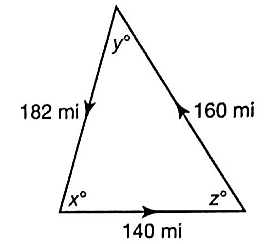 _______, _______, _______In questions 10-13, if the triangles are congruent, state which method can be used to prove the triangles congruent.  If they are not necessarily congruent, choose “not congruent.”The figure below is formed by two intersecting segments whose endpoints are connected by two additional segments.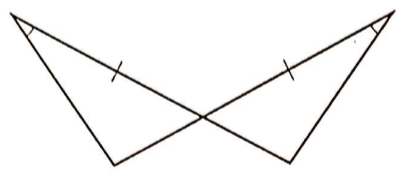 SSSASASASNot congruent.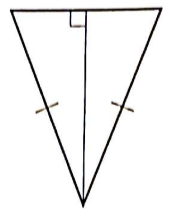 HLSSSASANot congruent.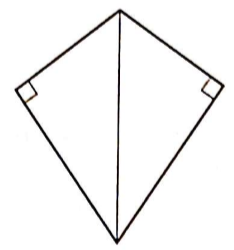 HLASASSSNot congruent In the figure below, C is the midpoint of .  Consider ΔABC and ΔDBC.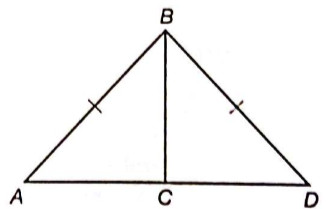 SSSASASASNot congruentIf ΔABC ≅ ΔDEF and  corresponds to , which angle corresponds to ∠CAB?∠ABC∠FDE∠DEF∠FEDIn questions 15-17, choose the answer that completes the proof.Given:  B is the midpoint of ,  ≅ , and         || .Prove:  ΔABT ≅ ΔBCX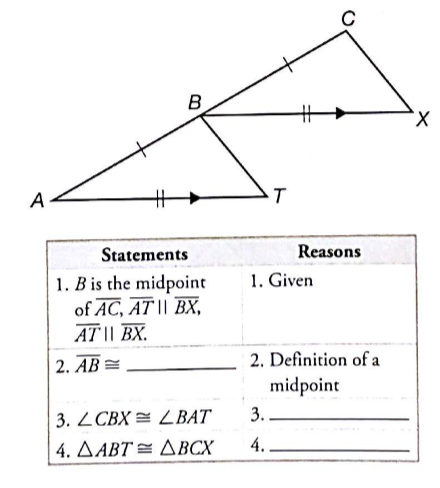 What is the missing part of Statement 2?What is the missing reason for Step 3?Alternate interior angles theoremCorresponding angles theoremAlternate exterior angles theoremReflexive propertyWhat is the missing reason for Step 4?SSS congruence postulateAAS congruence theoremASA congruence postulateSAS congruence postulateIn the diagram below,  ≅  and  is perpendicular to .  Is ΔABD ≅ ΔCBD?  Why or why not?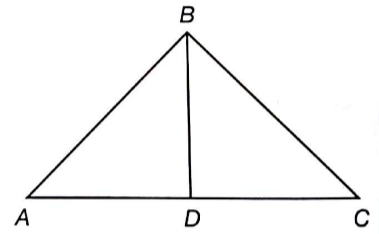 _________________________________________________________________________________________________________________________________Which triangles are always similar?isoscelesrightequilateralacuteWhich of the following statements is always true about similar triangles?Similar triangles have parallel bases.Similar triangles have the same shape.Similar triangles are the same size.Similar triangles have congruent sides.Use the diagram for questions 21-23.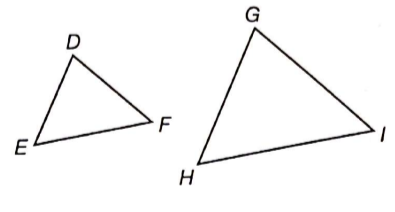 If ΔDEF ~ ΔGHI, DE = 4 units, DF = 6 units, and GH = 10 units, what is the length of ?2.4 units6.7 units12 units15 unitsGiven  = , what other piece of information would you need to prove ΔDEF ~ ΔGHI?∠F ≅ ∠I∠E ≅ ∠H ≅  ≅ Given ∠D ≅ ∠G, what other information would not help in proving ΔDEF ~ ΔGHI?∠E ≅ ∠H∠F ≅ ∠I =  = In questions 24-26, choose the answer that completes the proof.Given:   || Prove:   = 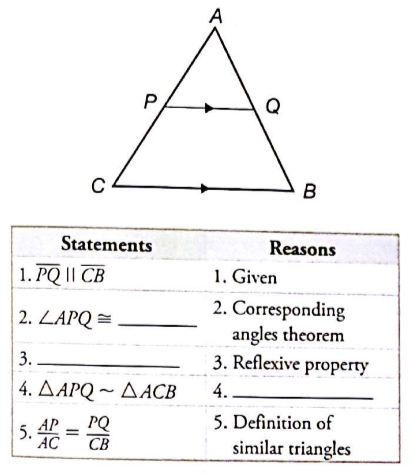 What is the missing part of Step 2?∠AQP∠ABC∠ACB∠CPQWhat is the missing statement for Step 3?∠A ≅ ∠A∠B ≅ ∠B∠C ≅ ∠C ≅ What is the missing reason for Step 4?SAS similarity theoremAA similarity postulateAlternate interior angles theoremSSS similarity postulateAre ΔABC and ΔDEF similar?  Why or why not?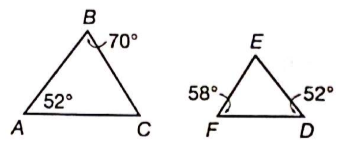 _________________________________________________________________________________________________________________________________The hypotenuse of a right triangle is 89 units.  One leg is 39 units.  What is the length of the other leg?50 units62 units80 units97 unitsA cat is stuck 15 feet up a tree.  To get it down, Amanda places a ladder 5 feet from the base of the tree.  How tall must her ladder be in order to reach the cat?  Round to the nearest foot.10 ft14 ft15 ft16 ftWhich of the following are not possible lengths for the sides of a right triangle?6, 8, 107, 23, 248, 15, 179, 40, 41A rectangular classroom is 24 feet long by 18 feet wide.  What is the length of its diagonal?30 ft32 ft36 ft42 ftTo lift a heavy beam, construction workers attach a rope to the beam at the base of a building.  They then run the rope over a pulley wheel at the top of the building and down to a winch on the ground 12 feet away from building, as shown below.  What is the minimum length of rope needed?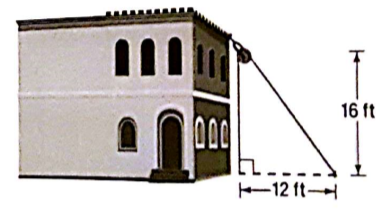 20 ft28 ft32 ft36 ftThe diagram shows the course of a bicycle race, with the start and finish at point A and checkpoints at points B and C.  The participants begin the race at point A and must pass checkpoints B and C before returning to point A.  What is the total length of the bicycle race course?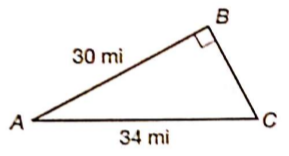 68 mi72 mi80 mi109 mi